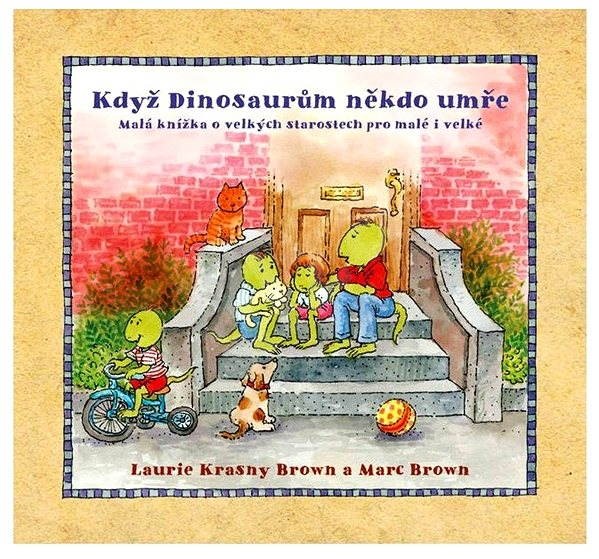 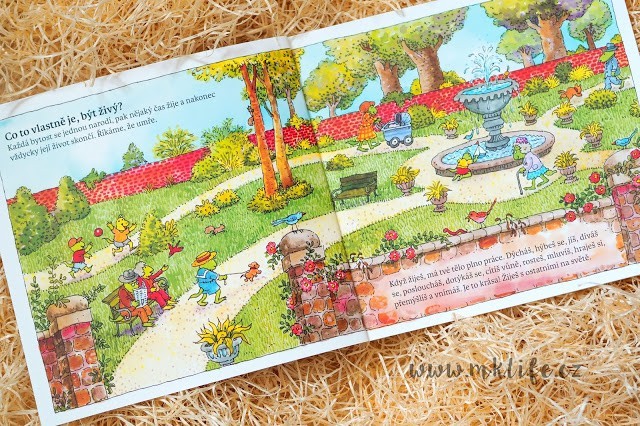 ¨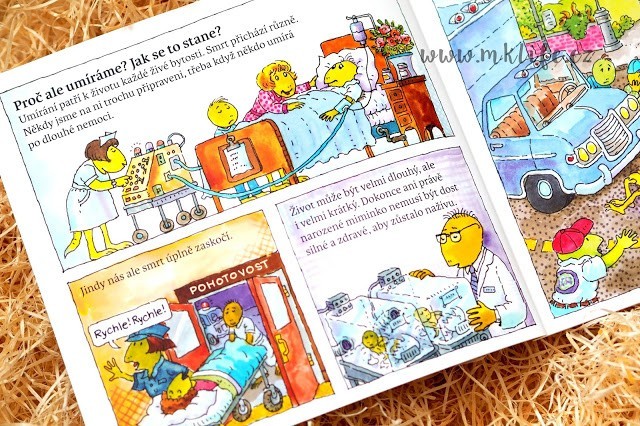 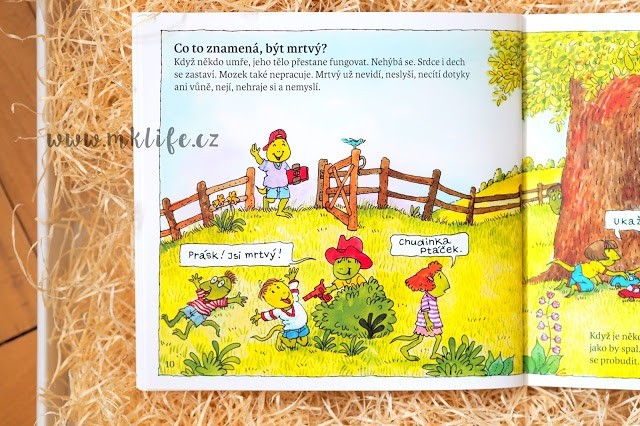 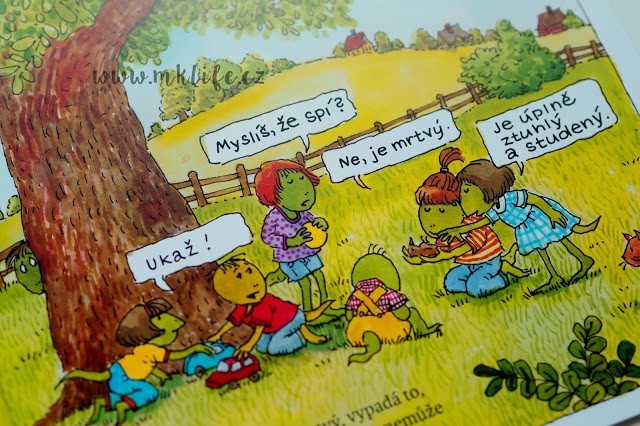 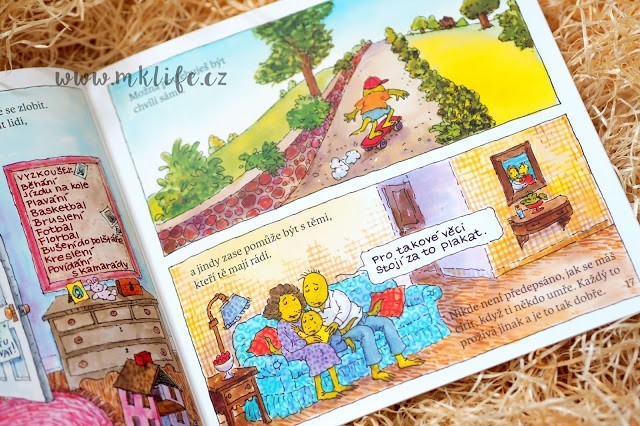 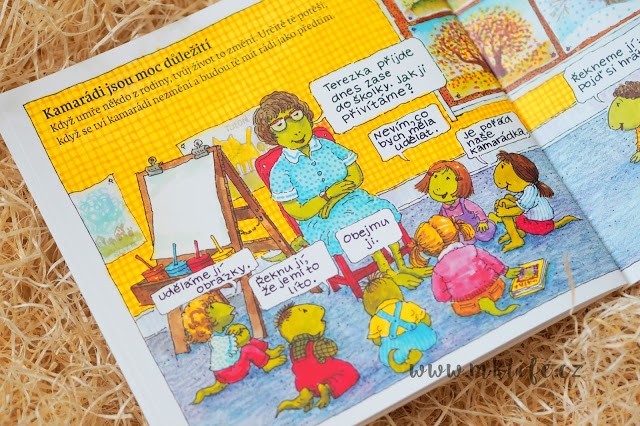 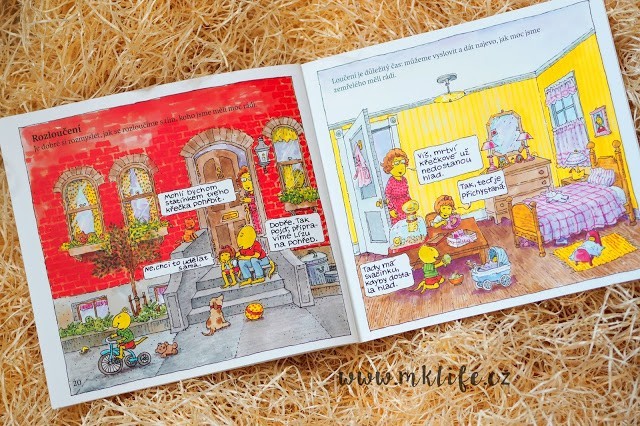 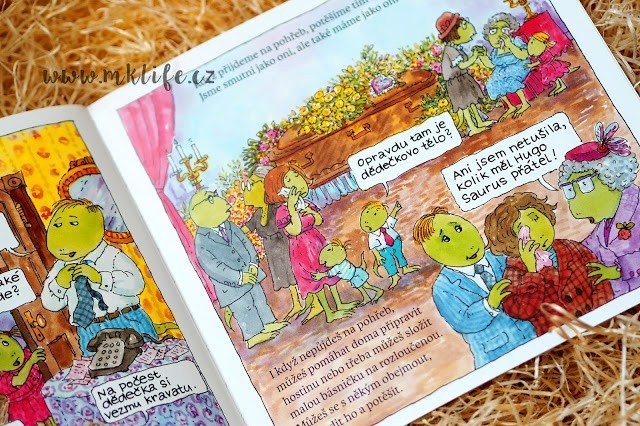 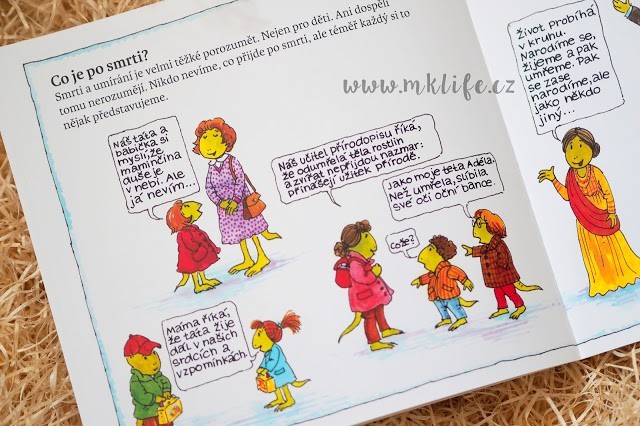 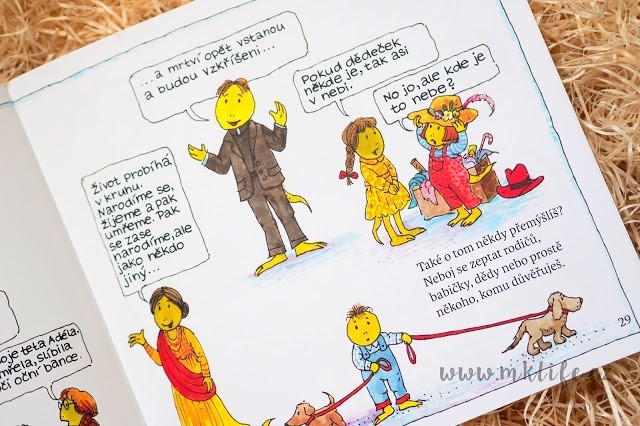 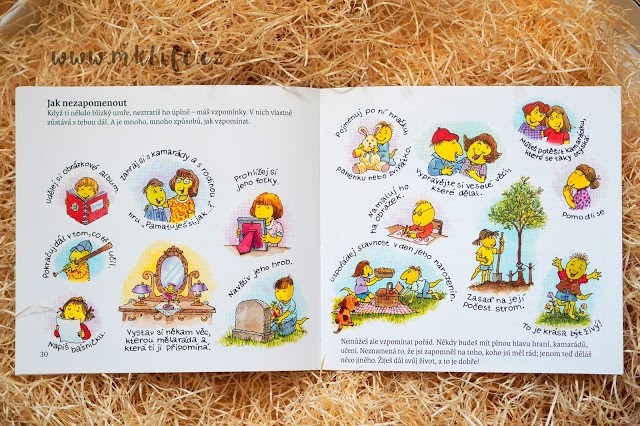 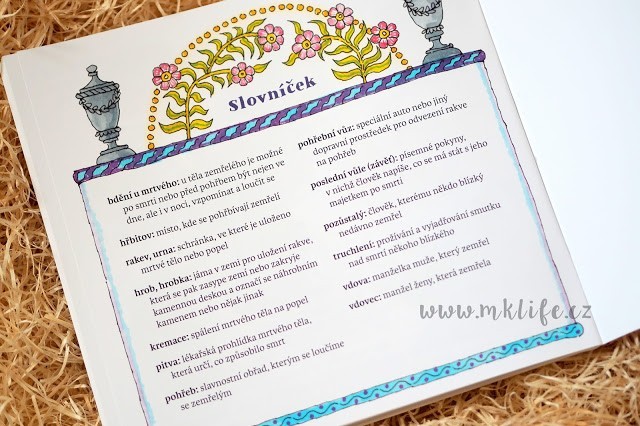 